Уважаемые коллеги!23–24 октября 2020 года юридический факультетКурского государственного университета проводитXVI Всероссийскую научно-практическую конференцию«Гармонизация права в современном мире: проблемы и перспективы (к 75-летию создания ООН)»В 2020 году юридический факультет Курского государственного университета приглашает Вас на очередную тематическую конференцию.Стоит отметить, что роль и значение Организации Объединенных Наций (ООН), которая является главной международной организацией, созданной с целью поддержания мира и международной безопасности, развития сотрудничества разных стран мира, – сегодня велики, как никогда ранее. Связано это, прежде всего, с процессом глобализации, перестановкой сил на мировой арене, формированием новой системы международных отношений, которая должна прийти на смену биполярной системе.Предлагаем Вам рассмотреть гармонизацию права в широком смысле слова как процесс сближения права разных государств, направленный на устранение и уменьшение различий.Работа конференции планируется в следующих секциях:Теоретические и историко-правовые аспекты гармонизации права.Гармонизация частноправовых начал в международном праве и национальном законодательстве.Гармонизация публичных начал в международном праве и национальном законодательстве.Для участия в конференции необходимо выслать в адрес Оргкомитета (snolex46@gmail.com) информационную карту участника (см. Приложение 1) и материалы доклада общим объемом до 0,5 п.л. с рецензией в срок до 1 сентября 2020 года (см. Приложение 2) с названием темы письма «Гармонизация права».По итогам работы конференции планируется издание сборника научных работ с последующим размещением в Российском индексе научного цитирования (РИНЦ).В зависимости от объема и количества присланных материалов Оргкомитет конференции оставляет за собой право уточнять количество и содержание секций.УСЛОВИЯ УЧАСТИЯУчастие в конференции БЕСПЛАТНОЕ. Расходы, связанные с проездом до г. Курска, проживанием и питанием, компенсируется направляющей стороной.Необходимо пройти онлайн-регистрацию, ссылка на которую будет после информационного письма в группе в ВКонтакте: https://vk.com/ksulaw; https://vk.com/snolex.Работы, оформленные ненадлежащим образом (см. требования в приложении 2), ПРИНИМАТЬСЯ НЕ БУДУТ! Оргкомитет оставляет на своё усмотрение отбор работ, причины отказа в участии объясняться не будут!Все присланные материалы будут проверены на наличие некорректных заимствований (плагиата) в системе Антиплагиат-ВУЗ. Материалы, имеющие долю оригинальности менее 70 %, к публикации приниматься не будут!КОНТАКТЫ ОРГАНИЗАЦИОННОГО КОМИТЕТАПо организационным вопросам вы можете обратиться к: ИСПОЛНЯЮЩЕЙ ОБЯЗАННОСТИ ЗАВЕДУЮЩЕГО КАФЕДРОЙ ТЕОРИИ И ИСТОРИИ ГОСУДАРСТВА И ПРАВА Курского государственного университета ТОКАРЕВОЙ СВЕТЛАНЕ НИКОЛАЕВНЕ по адресу электронной почты tigp@kursksu.ru (в теме письма указывать «Организация XVI Конференции»).По общим вопросам вы можете обратиться к:ПРЕДСЕДАТЕЛЮ Студенческого научного общества «LEX» РОДИОНОВОЙ ВАЛЕРИИ АЛЕКСАНДРОВНЫ по адресу электронной почты snolex46@gmail.com (в теме письма указывать «XVI Конференции»);CОВЕТНИКУ ПРЕДСЕДАТЕЛЯ Студенческого научного общества «LEX» ПОДЧЕРНЯЕВОЙ ЯНЕ РОМАНОВНОЙ через личные сообщения в Вконтакте https://vk.com/id63430951 (Вконтакте, строго в рабочее время).ПРИЛОЖЕНИЕ 1Информационная карта участникаXVI Всероссийской научно-практической конференции«Гармонизация права в современном мире: проблемы и перспективы (к 75-летию создания ООН)» 23–24 октября 2020 годаПРИЛОЖЕНИЕ 2Все документы предоставляются в оргкомитет по адресу электронной почты на каждого участника в одном файле под названием Иванов П.С., выполненном в текстовом редакторе Word for Windows, сохраненном в *.doc (информационная карта участника конференции и статья начинаются с новой страницы).Требования к оформлению рукописей:Объем статьи – от 0,5 до 1 п.л. (20–40 тыс. знаков). Возможна публикация большего объема.Шрифт текста: Times New Roman, кегль 14.Межстрочный интервал: одинарный.Выравнивание текста статьи: по ширине.Абзацный отступ: 1,25Сноски автоматические, шрифт 12, на каждой странице новая нумерация, выравнивание по ширине.Название статьи: заглавными буквами по центру, жирным шрифтом Times New Roman, кегль 14.Сведения об авторе: по центру, И.О. Фамилия*, жирный, курсив. В сноске указать: фамилию, имя, отчество, ученую степень, звание, место работы.Наличие краткой аннотации (5–7 предложений), ключевых слов (5–7 слов), а также названия статьи и фамилии с инициалами автора, степени, звания, места работы на русском и английском языках. Шрифт текста: Times New Roman, кегль 12 (см. пример).Наличие библиографического списка в конце работы с перечнем используемых в статье источников и литературы, оформленных в соответствии с действующим ГОСТом, алфавитный порядок. Шрифт текста: Times New Roman, кегль 12.Использование цветных рисунков, графиков, текстов не допускается.Пример оформления:Численность осуждЁнныхв губерниях Центрально-Черноземной России в конце XIX – начале ХХ вв. И.О. ФамилияАннотация: Статья посвящена проблеме преступности в губерниях Центрально-Черноземной России конца XIX – начала ХХ вв. Автор поставил задачу выявить особенности ее развития в аграрном регионе, сравнив полученные показатели с общероссийскими. В работе обобщены и проанализированы имеющиеся данные о численности осужденных окружными судами, уездными членами окружных судов, городскими судьями, земскими начальниками и волостными судами в Курской, Воронежской, Орловской и Тамбовской губерниях, выявлены основные тенденции изменения полученных показателей. Ключевые слова: осужденный, правонарушение, суд, Центрально-Черноземная Россия.NUMBER OF CONVICTED In the province of the Central Black Earth RUSSIAIN THE LATE XIX - early XX centuriesF.P. SurnameAbstract: The article deals with the problem of crime in the provinces of the Central Black Earth Russia in the late XIX – early XX centuries. The author has set the task to reveal features of its development in the agricultural region, comparing the figures obtained from the all-Russian. The paper summarized and analyzed the data available on the number of convicted by district courts, members of the county district courts, municipal judges, rural superintendents and volost court in Kursk, Voronezh, Orel and Tambov provinces, identified the main trends in derived indicators.Keywords: convict, offense, the court, the Central Black Earth Russia.[Текст статьи]Библиографический список1.2.3.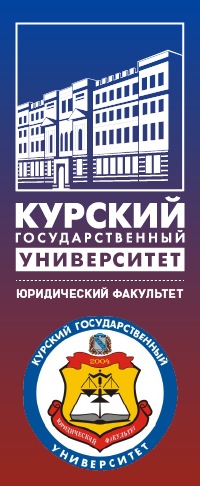 Федеральное государственное бюджетное образовательное учреждениевысшего образования«КУРСКИЙГОСУДАРСТВЕННЫЙ УНИВЕРСИТЕТ»(. Курск, ул. Радищева, д. 33)Юридический факультет(. Курск, ул. Радищева, д. 29)Кафедра теории и историигосударства и права(. Курск, ул. Радищева, д. 29)Студенческое научное общество «LEX»(. Курск, ул. Радищева, д. 29)Курское региональное отделение«Ассоциация юристов России»(. Курск, ул. Радищева, д. 29) Фамилия, имя, отчествоТема докладаНазвание секции конференцииОрганизация (ВУЗ, научное учреждение)КурсНаучный руководительНеобходимость мультимедийногосопровождения (да/нет)Необходимость в гостинице, предполагаемые даты заезда и вид транспортаКонтактный телефонАдрес электронной почты, ссылка в социальных сетях (для удобства связи)